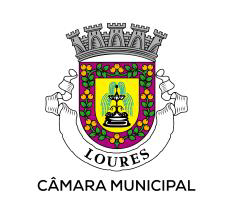 Declaração de Responsabilidade da Equipa Técnica Multidisciplinar AUGIExmo. SenhorPresidente da Câmara Municipal de Loures____________________________________________ a), arquiteto, residente em__________________________, contribuinte n.º_____________, inscrito na___________________b) sob o registo_____________ ___________________________________ a), engenheiro civil/engenheiro técnico civil, residente em________________________________, contribuinte n.º_____________, inscrito na_________________ b) sob o n.º_____________ _________________________________ a), arquiteto paisagista*, residente em____________________________, contribuinte n.º_____________, inscrito na_______________________ b) sob o n.º_____________ ______________________________ a), advogado/solicitador, com domicílio profissional na_____________________________________________, inscrito na_____________ b) com a cédula profissional n.º______________________________________________ a), _______________**, residente em__________________________, contribuinte n.º_____________, inscrito na___________________ b) sob o registo_____________ _____________________________ a), ___________________**, residente em___________________________________________________, contribuinte n.º_____________, inscrito na____________b) sob o registo_____________ ________________________________ a), _______________________**, residente em________________________________________, contribuinte n.º_____________, inscrito na______________b) sob o registo_____________ ________________________________ a), _______________________**, residente em_______________________________________, contribuinte n.º_____________, inscrito na______________b) sob o registo_____________ Os técnicos supramencionados declaram que integram a equipa multidisciplinar, a que se refere o n.º 1 do artigo 4.º do Decreto-Lei n.º 292/95, de 14 de novembro, na redação vigente, com vista à elaboração do projeto de operação de loteamento apresentado por_____________________________________ c), no âmbito da reconversão urbanística da AUGI _______________________________________ d); mais declaram que cumprem as normas legais e regulamentares em vigor que lhes sejam aplicáveis, bem como os deveres indicados no artigo 12.º da Lei n.º 31/2009, de 03 de julho. Mais declaram que o coordenador de equipa é _____________________ e) Loures, _____________________________________O/A Técnico(a) e) ____________________________________________________a) Nome do técnico b )Indicar associação pública de natureza profissional c) Indicação do nome do requerented) Indicação da AUGI e) Nome do coordenador da equipa *quando aplicável	** Outros (indicar qualidade)